Sesión Práctica 1Informe de resultados Nombre: ……………………………………………………………………Paralelo: ……………………………………………………………………Experimento 1 – Uso de la fuente DC y multímetro. Llene la tabla de resultados.¿Qué relación observa entre el voltaje que le llega al motor y la velocidad angular de este?¿Qué ocurriría si el multímetro se lo conecta con la polaridad contraria para medir el voltaje del motor?En términos de potencial eléctrico ¿Qué ocurriría si se conecta la fuente de voltaje con el tablero universal de la siguiente manera como se muestra en la figura?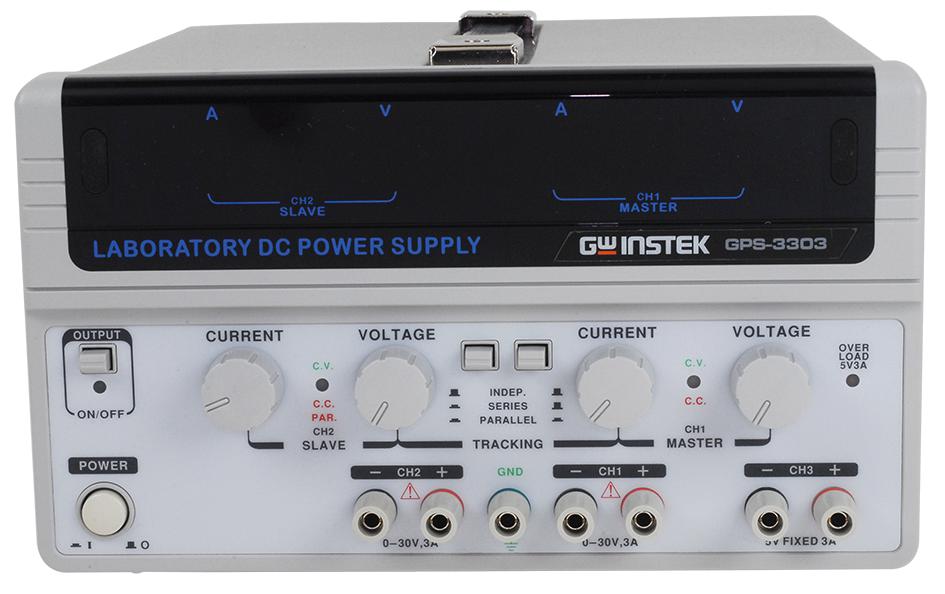 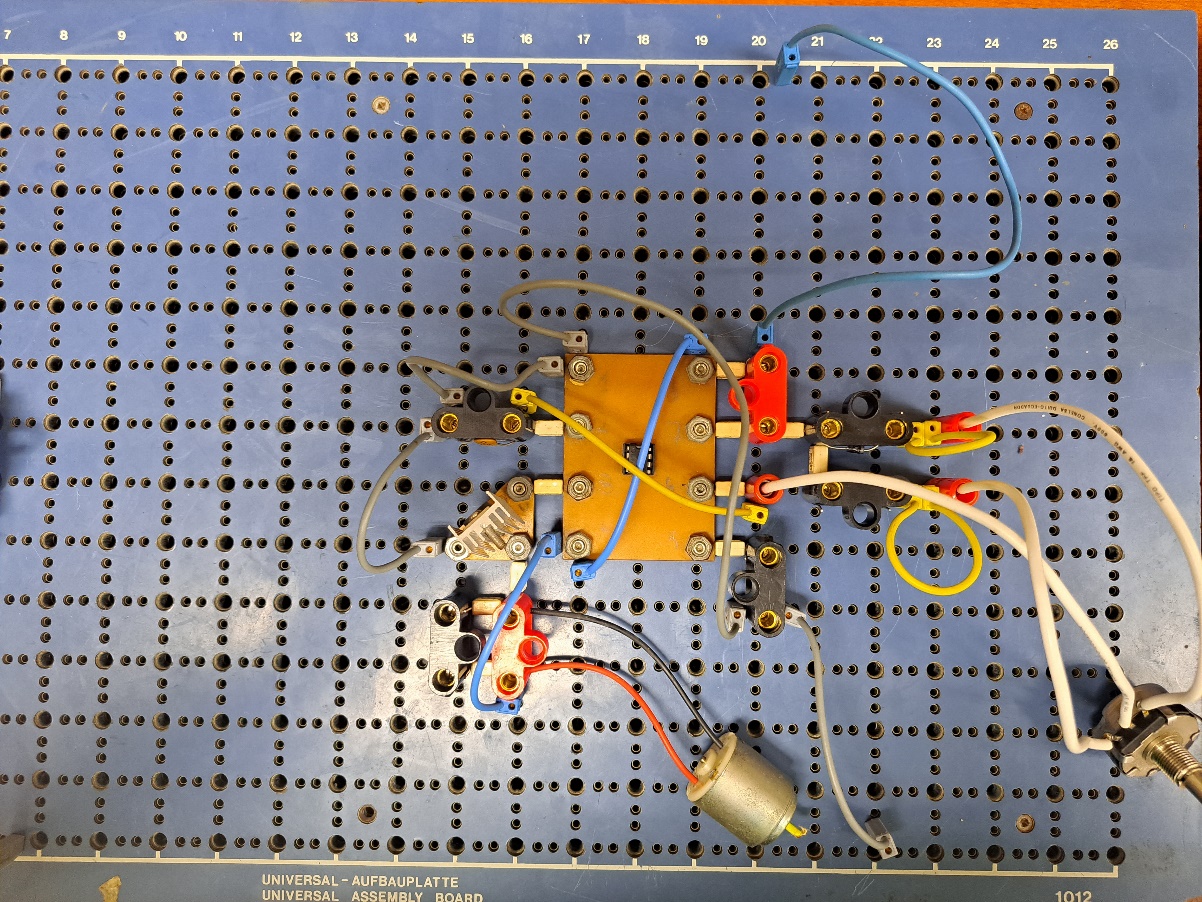 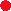 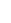 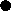 ¿Es correcta dicha conexión para la fuente? En caso de no serlo ¿Por qué motivo?Experimento 2 – Uso del generador de funciones y el osciloscopioLlene la tabla de resultados.PotenciómetroVoltaje del motor [V]Al 25%Al 50%Al 75%Al 100%Frecuencia [Hertz]Voltaje máximo del capacitor []Voltaje mínimo del capacitor []Captura de la gráfica del voltaje del capacitor1002505001000